Notice of Middleton Parish Council Meeting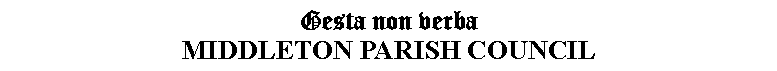 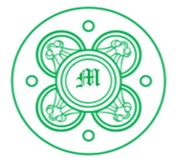 Wednesday 21st  February 2024, Middleton Village Hall, 6.30-8.30pmAny members of the public or press may attend. Public questions will be taken at the start of the meeting by prior notice to the Clerk. Electors will not be permitted to join in any debate on matters that are to be considered after the meeting startsAGENDA1. Public questions 
2. Police matters
3. Apologies for absence
4. Declarations of personal and prejudice interests
5. Minutes of the previous meeting
6. Matters arising:HS2Samuel White Trust and other community organisationsMiddleton Community Centre (MCC)Middleton Village Hall (MVH)Middleton United Foundation TrustVillage Green Development7. Reports from Councillors and Clerk
8. Policies and procedures
9. Planning applications
10. Correspondence received
11. Finance 
12. AOB